                                                COMITATO REGIONALE _____________________________________.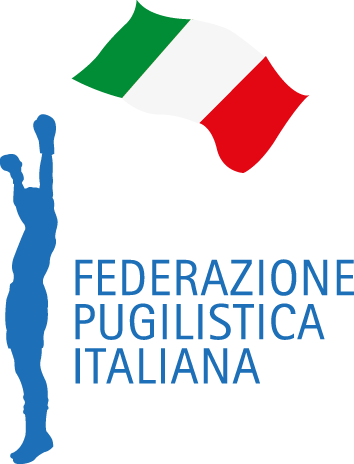 CALENDARIO DA FAR PERVENIRE ALLA FPI ENTRO LA DATA DEL 28 febbraio 2023I Criterium Regionali, validi per la qualificazione alle fasi Finali della Coppa Italia 2023, in programma nelle date del 24 e 25 giugno 2023, dovranno essere realizzati entro e non oltre la data del 4 giugno 2023. In riferimento alla corretta partecipazione ai Criterium Regionali per pronta memoria si rammenta a tutte le ASD – Tecnici Sportivi - Istruttori Giovanili, quanto segue:  Requisiti necessari per lo svolgimento del Criterium e conseguente validità:Minimo 2 ASD affiliateUn totale minimo di n. 10 atleti giovanili tesserati partecipanti all’eventoIl Responsabile Regionale Giovanile ospitante sarà il garante organizzativo del Criterium.Ogni ASD che partecipa dovrà comunicare l’elenco dei partecipanti e la data di scadenza del certificato medico entro 3 giorni prima del Criterium. La documentazione inoltrata oltre detto termine causerà l’esclusione dal Criterium. Inoltrare la scheda di partecipazione al Comitato Regionale e al Responsabile Regionale Giovanile.Il Presidente Comitato Regionale / FPI            ___________________________                                                                            N. CRITERIUMDataSede SvolgimentoIndirizzoSocietà organizzatrice12345678910QUALIFICHEANNO DI NASCITA      CUCCIOLI (5/7 anni)2016 – 2017– 2018CANGURINI (8/9 anni)2014 – 2015 CANGURI (10/11 anni)2012  – 2013      ALLIEVI (12/13 anni)2010 – 2011